Our Lady of The Annunciation 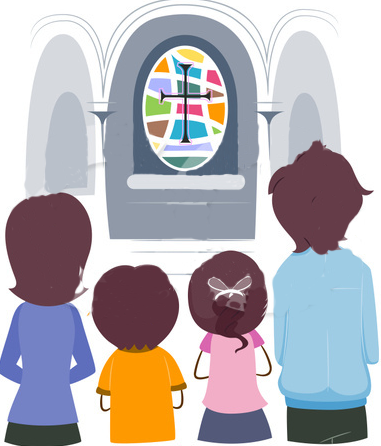 God O